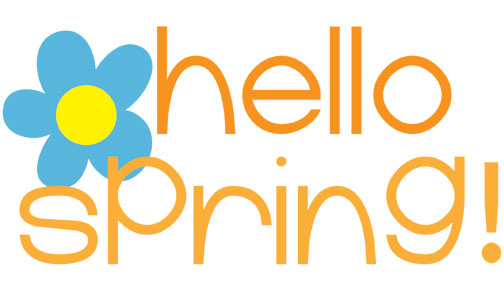 Dear Senior,It is so very hard to believe that in two months, we will be out of school, and you will be a high school graduate.  Until then, there are still several things that you need to be aware of, and I urge you to take this letter home and share it with your parents.In addition to this letter that you are receiving, I am distributing the following local scholarships, and you must turn these in by the deadline (no late or incomplete applications will be accepted): Crosbyton Staff Care Fund Scholarship – due by 1:00 on Friday, April 26th    Duane Shock Memorial Scholarship – due by 1:00 on Friday, April 26th  Kathy Givens’ Memorial Scholarship – due by 1:00 on Friday, April 26th  Lamar Scholarship – due by 1:00 on Friday, April 26th  Leatherwood School Scholarship – due by 1:00 on Friday, April 26th  Nurse Cyndi Scholarship – due by 1:00 on Friday, April 26th  Crosby County Georgia Mae Ericson Scholarship – due by 1:00 on Wednesday, May 1st 		              Furthermore, if you have already received any scholarships this year, please give me a list of these, so that we may announce them at graduation.Also, you need to let me know which college/university that we need to send your final transcript to, because you will need this for your enrollment.  In addition, you need to check with your college/university to see if they are missing any of your paperwork (besides final transcript), so that you will have everything in order to start school.  Make sure that you sign up for a summer orientation, so that you can get registered early for your classes and become more familiar with college life; you can find orientation information on your school’s website and register to attend summer orientation.Finally, please mark your calendar with the following important dates:April 13th = Prom									 May 4th = Miss Crosbyton Pageant 						       May 9th = Academic Banquet	 						       May 24th = Graduation It is very important that you keep your grades and attendance up.  Be sure to take this letter home to your parents.  		Mrs. Mason														 																								                            	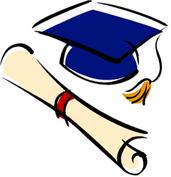 